ПРОЕКТ  ПОСТАНОВЛЕНИЕ	                                                                     №____             ________  2020г.                                                                 _________  2020й.Об утверждении Плана мероприятий (дорожной карты) по погашению (реструктуризации) кредиторской задолженности бюджета сельского поселения Новокарамалинский сельсовет муниципального района Миякинский район Республики БашкортостанВо исполнение распоряжение Правительства Республики Башкортостан от 29 августа 219 года №952-р, в целях усиления контроля за состоянием кредиторской задолженности бюджета сельского поселения Новокарамалинский сельсовет муниципального района Миякинский район Республики Башкортостан, а также предотвращения образования просроченной кредиторской задолженности:1. Утвердить прилагаемый План мероприятий («дорожную карту») по погашению (реструктуризации) кредиторской задолженности бюджета сельского поселения Новокарамалинский сельсовет муниципального района Республики Башкортостан на 2020-2025 годы (далее – План) согласно приложению к настоящему распоряжению.2. Обеспечить выполнение мероприятий плана в установленные сроки;3. Ежеквартально в срок до 8 числа месяца, следующего за отчетным кварталом, представлять по установленной форме отчеты о реализации планов мероприятий («дорожных карт») по погашению (реструктуризации) кредиторской задолженности в финансовое управление администрации муниципального района Миякинский район Республики Башкортостан.4. Разместить настоящее постановление на официальном сайте сельского поселения Новокарамалинский сельсовет муниципального района Миякинский район Республики Башкортостан.5. Контроль за исполнением настоящего постановления возложить на МКУ «Централизованная бухгалтерия».Глава администрациисельского поселения                                                            И.В. ПавловУтвержден Постановлением Администрации сельского поселения Новокарамалинский сельсовет МР  Миякинский  район  РБ от ___. 2020г.  № __ПЛАНМЕРОПРИЯТИЙ («ДОРОЖНАЯ КАРТА») ПО ПОГАШЕНИЮ (РЕСТРУКТУРИЗАЦИИ) КРЕДИТОРСКОЙ ЗАДОЛЖЕННОСТИ БЮДЖЕТА СЕЛЬСКОГО ПОСЕЛЕНИЯ НОВОКАРАМАЛИНСКИЙ СЕЛЬСОВЕТ МУНИЦИПАЛЬНОГО РАЙОНА МИЯКИНСКИЙ РАЙОН РЕСПУБЛИКИ БАШКОРТОСТАН НА 2020-2025 гг.Администрация сельского           поселения Новокарамалинский сельсовет муниципального района  Миякинский район                        Республики Башкортостан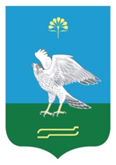 Башҡортостан Республиҡаһы                  Миәҡә районы муниципаль районың Яңы Ҡарамалы ауыл советы                    ауыл биләмәһе                                                                                                                                                                                                                                                                                                                                                                                                                                                                                                                                                                                                                                                                                                                                                                                                                                                                                                                                                                хаҡимиәте№ п/пНаименование мероприятияОтветственный исполнительСрок реализацииЦелевой показатель мероприятия (единица измерения)Значение целевого показателя по годамЗначение целевого показателя по годамЗначение целевого показателя по годамЗначение целевого показателя по годамЗначение целевого показателя по годамЗначение целевого показателя по годам№ п/пНаименование мероприятияОтветственный исполнительСрок реализацииЦелевой показатель мероприятия (единица измерения)20202021202220232024202512345678910111Проведение инвентаризации кредиторской задолженности сельского поселения по состоянию на 1 января каждого текущего года с указанием причины возникновения сумм просроченной задолженности и обоснованности ее возникновения Администрация сельского поселения, МКУ Централизованная бухгалтерия»ежегодно до 1 февраляпредставление результатов инвентаризации в Финансовое управление  администрации муниципального района Миякинский район Республики Башкортостан, да/нетдададададада2Принятие комплексных мер по возможной реструктуризации кредиторской задолженности сельского поселения Администрация сельского поселения, МКУ «Централизованная бухгалтерия»в течение годаплан мероприятий с вариантами и графиком погашения возникшей кредиторской задолженностидададададада3Проведение мониторинга просроченной кредиторской задолженности бюджета муниципального сельского поселения по данным бюджетного учета и отчётности (при наличии)Администрация сельского поселения, МКУ «Централизованная бухгалтерия»ежемесячноПредставление результатов мониторинга в Финансовое управление  администрации муниципального района Миякинский район Республики Башкортостан, да/нетдададададада4Обеспечение непревышения доли просроченной кредиторской задолженности главного распорядителя средств бюджета сельского поселения в общем объеме расходов главного распорядителя средств бюджета сельского поселенияАдминистрация сельского поселения, МКУ «Централизованная бухгалтерия»ежегодноДоля просроченной кредиторской задолженности главного распорядителя средств бюджета сельского поселения в общем объеме расходов главного распорядителя средств бюджета сельского поселения, %0000005Недопущение возникновения просроченной кредиторской задолженности по принятым обязательствам сельского поселения, не превышающим утвержденных бюджетных ассигнований на очередной финансовый годАдминистрация сельского поселения, МКУ «Централизованная бухгалтерия»постоянносокращение (отсутствие) просроченной кредиторской задолженности, да/нетдададададада6Принятие комплексных мер по погашению просроченной кредиторской задолженности по принятым обязательствам сельского поселения при допущении ее возникновения Администрация сельского поселения, МКУ «Централизованная бухгалтерия»в течение 10 дней после отчетной датыплан мероприятий с вариантами  и графиком погашения возникшей кредиторской задолженности, да/нетдададададада7Представление результатов мониторинга просроченной кредиторской задолженности бюджета сельского поселения  в  Финансовое управление  администрации муниципального района Миякинский район Республики Башкортостан с указанием причин образования, роста просроченной кредиторской задолженности и мер, принимаемых по ее погашениюМКУ «Централизованная бухгалтерия»Ежеквартально до 10 числа месяца, следующего за отчетным кварталомпредставление МКУ «Централизованная бухгалтерия» результатов мониторинга в Финансовое управление  администрации муниципального района Миякинский район Республики Башкортостан, да/нетдададададада8Контроль и анализ просроченной кредиторской задолженности бюджета сельского поселения МКУ «Централизованная бухгалтерия»ежегодноДоля просроченной кредиторской задолженности бюджета сельского поселения в общем объеме расходов бюджета, %000000